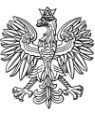 Warszawa, dnia  26   marca 2020 r.PAŃSTWOWA
KOMISJA WYBORCZAZPOW-571-32/20Panie i PanowieKomisarze WyborczyPaństwowa Komisja Wyborcza, w związku z rozporządzeniem Ministra Zdrowia z dnia 20 marca 2020 r. w sprawie ogłoszenia na obszarze Rzeczypospolitej Polskiej stanu epidemii (Dz. U. poz. 491 i 522), tj. z uwagi na ogłoszenie na obszarze Rzeczypospolitej Polskiej stanu epidemii w związku z zakażeniami wirusem SARS-CoV-2 oraz w związku informacjami o zamknięciu dla interesantów niektórych urzędów gminy i ograniczeniami w przyjmowaniu przez nie korespondencji, a jednocześnie biorąc pod uwagę bieg kalendarza wyborczego, stanowiącego załącznik do postanowienia Marszałka Sejmu Rzeczypospolitej Polskiej z dnia 5 lutego 2020 r. w sprawie zarządzenia wyborów Prezydenta Rzeczypospolitej Polskiej (Dz. U. poz. 184), w tym m.in. w zakresie przyjmowania przez urzędników wyborczych za pośrednictwem urzędów gmin zgłoszeń kandydatów na członków obwodowych komisji wyborczych, wyjaśnia, co następuje. Zgodnie z art. art. 182 § 5 w związku z art. 9 § 1 i 3 Kodeksu wyborczego pełnomocnik komitetu wyborczego lub osoba przez niego upoważniona musi dokonać zgłoszenia kandydatów na członków obwodowych komisji wyborczych najpóźniej do dnia 10 kwietnia 2020 r. w godzinach pracy urzędów gmin.Sposób zgłaszania kandydatów na członków obwodowych komisji wyborczych oraz zasady powoływania tych komisji szczegółowo określa uchwała nr 11/2019 Państwowej Komisji Wyborczej z dnia 27 lutego 2019 r. w sprawie powoływania obwodowych komisji wyborczych w obwodach głosowania utworzonych w kraju, w wyborach do Sejmu Rzeczypospolitej Polskiej i do Senatu Rzeczypospolitej Polskiej, Prezydenta Rzeczypospolitej Polskiej oraz do Parlamentu Europejskiego (M. P. z 2019 r. poz. 267 i 771 oraz z 2020 r. poz. 249).Jednakże w celu umożliwienia komitetom wyborczym i wyborcom we wskazanych na wstępie okolicznościach dokonania zgłoszeń kandydatów na członków obwodowych komisji wyborczych, a także w celu zapewnienia możliwości przyjmowania tych zgłoszeń przez urzędy gmin, Państwowa Komisja Wyborcza, wyjaśnia, że:w przypadku, gdy urząd gminy zapewniający obsługę urzędnika wyborczego jest nieczynny lub tryb jego pracy, w tym możliwość przyjmowania interesantów, został ograniczony, zgłoszenie kandydatów na członków komisji może zostać przesłane (najpóźniej do 10 kwietnia 2020 r. w godzinach pracy normalnego funkcjonowania urzędu) w formie skanu, za pośrednictwem poczty elektronicznej. Nie jest przy tym wymagany podpis elektroniczny. W takim przypadku, oryginały zgłoszenia należy przesłać do urzędu tradycyjną pocztą (oryginalne dokumenty nie muszą zostać doręczone do czasu upływu terminu na dokonywanie zgłoszeń);w przypadku wysłania zgłoszenia pocztą lub skanem za pośrednictwem poczty elektronicznej dopuszczalne jest:uwierzytelnienie kopii upoważnienia pełnomocnika wyborczego do zgłoszenia kandydatów przez osobę zgłaszającą kandydatów, a nie przez pełnomocnika wyborczego, potwierdzenie doręczenia do urzędu gminy zgłoszenia przez osobę przyjmującą zgłoszenie (urzędnik wyborczy, pracownik urzędu gminy) za pośrednictwem poczty elektronicznej (nie jest wymagany podpis elektroniczny);konieczne jest podanie na stronach internetowych urzędów gmin informacji o sposobie przyjmowania zgłoszeń kandydatów na członków obwodowych komisji wyborczych, w określony przez dany urząd sposób (z uwzględnieniem niniejszych wyjaśnień), z podaniem adresu poczty elektronicznej oraz numeru telefonu, pod którym zainteresowani będą mogli uzyskać informacje o sposobie przyjmowania zgłoszeń w czasie, gdy urząd jest zamknięty lub jego zakres przyjmowania interesantów został ograniczony.Przewodniczący
Państwowej Komisji WyborczejSylwester Marciniak(dokument podpisany elektronicznie)